Bogotá, julio 20 de 2020SeñorGERMÁN ALCIDES BLANCO ÁLVAREZPresidente Cámara de RepresentantesCiudadAsunto: Radicación del Proyecto de Ley “Por medio de la cual se eliminan las tarifas del impuesto de timbre que recaen sobre las actuaciones que cumplan los colombianos en el exterior ante funcionarios diplomáticos o consulares del país, derogando los artículos 525 y 550 del estatuto tributario nacional”.Respetado Presidente,De conformidad con lo establecido en la Ley 5 de 1992, me permito presentar para consideración de la Honorable Cámara de Representantes el siguiente Proyecto de Ley de nuestra autoría:“Por medio de la cual se eliminan las tarifas del impuesto de timbre que recaen sobre las actuaciones que cumplan los colombianos en el exterior ante funcionarios diplomáticos o consulares del país, derogando los artículos 525 y 550 del estatuto tributario nacional”.Cordialmente, JUAN DAVID VÉLEZ			CIRO ALEJANDRO RÁMIREZ CORTÉS	  Representante a la Cámara				 Senador de la República		  Colombianos en el exterior					 Coautor       AutorCHRISTIAN MUNIR GARCÉS ALJURE		JUAN FERNANDO ESPINAL RAMIREZ         Representante a la Cámara				Representante a la Cámara		Coautor				                         CoautorTEXTO PROPUESTO PARA PROYECTO DE LEY ______ DE 2020“Por medio de la cual se eliminan las tarifas del impuesto de timbre que recaen sobre las actuaciones que cumplan los colombianos en el exterior ante funcionarios diplomáticos o consulares del país, derogando los artículos 525 y 550 del Estatuto Tributario Nacional”El Congreso de ColombiaDECRETAArtículo 1. Objeto. La presente ley busca establecer medidas para garantizar la eliminación de las tarifas del impuesto de timbre sobre actuaciones que se cumplan ante funcionarios diplomáticos o consulares del país.Artículo 2. Elimínese el impuesto de timbre recaudado por el Ministerio de Relaciones Exteriores relacionado con los trámites surtidos ante los consulados y embajadas de la República de Colombia ubicadas por fuera del Territorio Nacional.Parágrafo 1o: La Dirección de Impuestos y Aduanas Nacionales - DIAN y el Ministerio de Relaciones Exteriores garantizará dicha eliminación en los siguientes trámites y servicios consulares:Pasaportes ordinarios CertificacionesAutenticacionesReconocimiento de firmasProtocolización de escrituras públicas Parágrafo 2o: No se exceptuarán de la presente, el gravamen que recae sobre el trámite de expedición de las visas realizadas por los consulados y embajadas de la República de Colombia ubicadas por fuera del territorio nacional (Articulo 524 del Estatuto Tributario Nacional).Artículo 3. El Ministerio de Relaciones Exteriores adoptará las medidas necesarias para informar de manera clara y oportuna a los funcionarios diplomáticos y consulares, así como a la diáspora nacional, la fecha que a partir tendrán acceso a los trámites y servicios consulares sin el gravamen mencionado en la presente ley. Artículo 4. Vigencia y derogatorias. La presente ley rige a partir de su publicación y deroga los artículos 525 y 550 del Estatuto Tributario Nacional.     JUAN DAVID VÉLEZ			CIRO ALEJANDRO RÁMIREZ CORTÉS	  Representante a la Cámara				 Senador de la República		  Colombianos en el exterior					 Coautor       AutorCHRISTIAN MUNIR GARCÉS ALJURE		JUAN FERNANDO ESPINAL RAMIREZ         Representante a la Cámara			Representante a la Cámara		Coautor				                           CoautorPROYECTO DE LEY ______ DE 2020“Por medio de la cual se eliminan las tarifas del impuesto de timbre que recaen sobre las actuaciones que cumplan los colombianos en el exterior ante funcionarios diplomáticos o consulares del país, derogando los artículos 525 y 550 del Estatuto Tributario Nacional”EXPOSICIÓN DE MOTIVOS1. IMPUESTO DE TIMBRE.El impuesto del timbre es un tributo nacional que recae sobre documentos públicos y privados que sean constituidos, modificados, extintos por personas naturales, jurídicas y entidades públicas en el territorio nacional o en el exterior. En general los hechos que generan este gravamen implican el desplazamiento de la riqueza, circulación de valores, actuaciones o trámites; adicionalmente grava la salida al exterior de las personas naturales y extranjeras residentes en el país.Un primer elemento esencial del impuesto de timbre es el sujeto activo, que en el caso del estado colombiano es la Nación, quien es la que tiene el derecho a la prestación o pago de este.  La Unidad Administrativa Especial - Dirección de Impuestos y Aduanas Nacionales (UAE - DIAN), toma su papel en función de la recaudación, fiscalización, liquidación, discusión, cobro, devolución y los demás aspectos con el fin de cumplir la función de este impuesto.Asimismo, otros elementos que están involucrados en el hecho generador del impuesto son: el contribuyente efectivo del impuesto y el agente responsable del recaudo. El contribuyente es quien resulta afectado económicamente por el gravamen, en función de actuar como otorgante, girador, aceptante, emisor, suscriptor, de los documentos y trámites gravados con el impuesto. Mientras que el agente de retención es el responsable de la retención en cumplimiento de la prestación tributaria, declarar y pagar el recaudo del impuesto ante las autoridades fiscales y la nación, sin ser el principal contribuyente.Con base a esto, se presentan a continuación los diferentes agentes encargados de realizar el recaudo de este ítem impositivo basados en las otras normatividades y trámites por los cuales se aplican:Fuente: “Generalidades del impuesto de timbre en Colombia” Tal como se ha mencionado anteriormente, el hecho generador o nacimiento de la obligación tributaria de ese gravamen, es el otorgamiento o aceptación de documentos en el país o en el exterior.  La intención de este proyecto de ley es derogar los Artículos 525 y 550 del Estatuto Tributario Nacional, los cuales establecen:Art. 525. Impuesto de timbre para actuaciones que se cumplan en el exterior.Nota 1. Las tarifas de los impuestos de timbre nacional sobre actuaciones que se cumplan ante funcionarios diplomáticos o consulares del país serán las siguientes:1. Pasaportes ordinarios que se expidan en el exterior por funcionarios consulares, veinte y uno dólares (US$21), o su equivalente en otras monedas.2. Las certificaciones expedidas en el exterior por funcionarios consulares, cinco dólares (US$5), o su equivalente en otras monedas.3. Las autenticaciones efectuadas por los cónsules colombianos, cinco dólares (US$5), o su equivalente en otras monedas.4. El reconocimiento de firmas ante cónsules colombianos, cinco dólares (US$5), o su equivalente en otras monedas, por cada firma que se autentique.5. La protocolización de escrituras públicas en el libro respectivo del consulado colombiano, ochenta y dos dólares (US$82), o su equivalente en otras monedas.Art. 550. Para las actuaciones ante el exterior el impuesto se ajusta cada tres años.Los impuestos de timbre por concepto de actuaciones consulares establecidas en el artículo 525, se reajustarán mediante decreto del Gobierno Nacional, hasta el veinticinco por ciento (25%), cada tres (3) años a partir del 1 de enero de 1986.Actualmente este impuesto comprende el acceso de trámites de cerca de 4,8 millones de colombianos que residen en el exterior, población que representa casi el 10% del censo nacional. El Ministerio de Relaciones Exteriores a través de la Implementación de la Política Migratoria Integral, ofrece para estos connacionales los siguientes servicios consulares:Apostillas o Legalizaciones PasaportesVisasNacionalidad Registro civilTarjeta de identidadCédula de ciudadaníaCertificaciones y ConstanciasAutenticación de documentosReconocimientos de firma en documento privadoReconocimientos de firma en autorización de salida del menorProtocolización de escrituras públicas.2.  ELIMINACIÓN DEL ARTÍCULO 525.A estos trámites y servicios, contemplados por el Ministerio de Relaciones Exteriores, anualmente se les definen las tarifas que les aplican al acceso de estos. Al año 2020, tras acogerse la adición de un artículo en la expedición de la Ley 2010 del 27 de diciembre de 2019 “por medio de la cual se adoptan normas para la promoción del crecimiento económico, el empleo, la inversión, entre otras disposiciones”, se redujo en un 50% el impuesto establecido en el Art. 525, definiendo los nuevos costos para los tramites consulares así:Costos del Pasaporte en el exterior exceptuando Europa y Cuba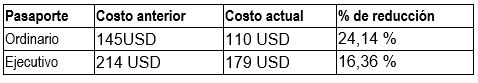 Fuente: Comunicación informativa Cancillería “Disminuyen en el exterior las tarifas de trámites y servicios de la Cancillería: Ley No. 2010 del 27 de diciembre de 2019”6Costos del Pasaporte en Europa y Cuba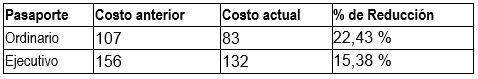 Fuente: Comunicación informativa Cancillería “Disminuyen en el exterior las tarifas de trámites y servicios de la Cancillería: Ley No. 2010 del 27 de diciembre de 2019”6Actuaciones notariales y otros: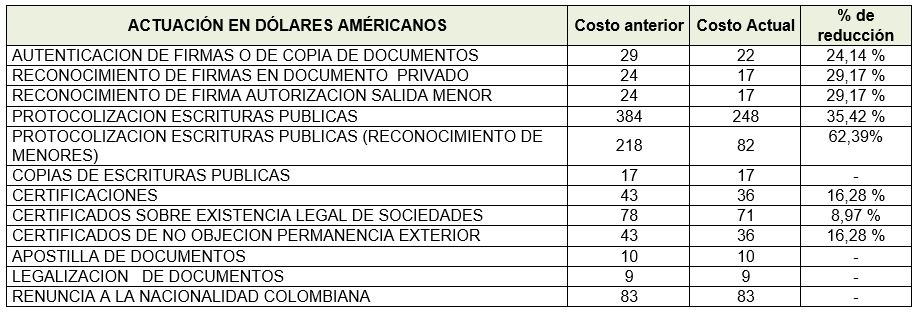 Fuente: Comunicación informativa Cancillería “Disminuyen en el exterior las tarifas de trámites y servicios de la Cancillería: Ley No. 2010 del 27 de diciembre de 2019”6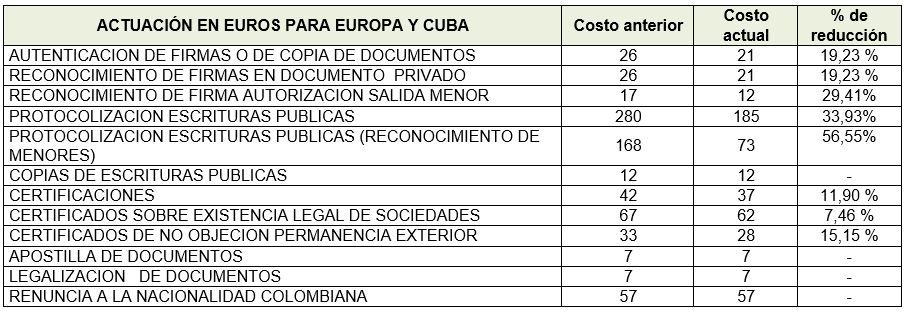 Fuente: Comunicación informativa Cancillería “Disminuyen en el exterior las tarifas de trámites y servicios de la Cancillería: Ley No. 2010 del 27 de diciembre de 2019”6A través de los servicios consulares, según cifras del Informe de Gestión del 2019, los trámites a los que accedieron los colombianos en el exterior ante los consulados y oficinas en el exterior fueron:Fuente: Datos recolectados “Informe de evaluación Estrategia de Rendición de Cuentas 2019”5 El alto costo en esos trámites se convierte en una limitante para el acceso de estos servicios y más, si muchos de estos trámites se deberían desarrollar con cierta frecuencia. En ocasiones, los costos superan en 2 o 3 veces más de los que equivalen en el territorio nacional, lo cual es injusto y vulnera el derecho a la igualdad de los connacionales. Si se observa el ingreso total a la Nación, por el recaudo tributario de trámites descritos anteriormente y mencionados en el Artículo 525 del Estatuto Tributario Nacional, los consulados recaudaron durante el 2019 un total de COP$24.217´066.935, los cuales corresponden alrededor del 28.2% del recaudo total del impuesto de timbre ($ 85.770.403.150). Siendo esto solamente el 0,015% del Recaudo Impositivo Nacional.Es importante aclarar que, de acuerdo a las cifras mencionadas, la derogación del Articulo 525 del Estatuto Tributario Nacional generaría una afectación mínima al Presupuesto General de la Nación; lo anterior, toda vez que adicional a este tributo, existen otros gravámenes en la normatividad tributaria nacional, específicamente en el Artículo 521 , a saber, los “Documentos privados sometidos al impuesto de timbre, cualquiera fuere su cuantía”: Los cheques que deban pagarse en Colombia: 0,0003 UVT*, por cada uno;Los bonos nominativos y al portador: el medio por ciento (0.5%) sobre su valor nominal.Los Certificados de depósito que expidan los almacenes generales de depósito: 0,03 UVT*.Las garantías otorgadas por los establecimientos de crédito causan el impuesto al medio por ciento (0.5%), por una sola vez, sobre el valor de la comisión o prima, recibidos por la entidad garante.De igual manera, se encuentran gravadas actuaciones y documentos sin cuantía como: Los pasaportes ordinarios que se expidan en el país, 1,5 UVT*; las revalidaciones, 0,6 UVT*.Las concesiones de explotación de bosques naturales con fines agroindustriales en terrenos baldíos, 3 UVT* por hectárea; cuando se trate de explotación de maderas finas, según calificación del Inderena, o la entidad que haga sus veces 9 UVT* por hectárea; la prórroga de estas concesiones o autorizaciones, el cincuenta por ciento (50%) del valor inicialmente pagado.El aporte de una zona esmeraldera, a solicitud de algún interesado particular a la Empresa Minerales de Colombia, 15 UVT*.Las licencias para portar armas de fuego, 6 UVT*; las renovaciones, 1,5 UVT*.Licencias para comerciar en municiones y explosivos, 45 UVT*; las renovaciones 30 UVT*.Cada reconocimiento de personería jurídica, 6 UVT* tratándose de entidades sin ánimo de lucro, 3 UVT*.El Artículo 524 establece también que las visas, expedidas a los extranjeros, causaran impuesto de timbre en las cuantías que se determinan a continuación:La visa temporal, cuarenta y cinco dólares (US$ 45.oo), o su equivalente en otras monedas.La visa ordinaria, setenta y cinco dólares (US$75.oo), o su equivalente en otras monedas.La visa de negocios transitoria, ciento veinte dólares (US$120.oo), o su equivalente en otras monedas.La visa de negocios permanente, doscientos veinticinco dólares (US$225.oo), o su equivalente en otras monedas.La visa de residente, doscientos veinticinco dólares (US$225.oo), o su equivalente en otras monedas.La visa de residente para la persona casada con nacional colombiano, ciento veinte dólares (US$120.oo), o su equivalente en otras monedas.La visa de estudiante, treinta dólares (US$30.oo), o su equivalente en otras monedas.La visa de turismo, hasta treinta dólares (US$30.oo), o su equivalente en otras monedas, según se determine mediante decreto ejecutivo atendiendo el principio de reciprocidad internacional, el interés turístico del país y los tratados y convenios vigentes.Las visas de tránsito, quince dólares (US$15.oo), o su equivalente en otras monedas.Las visas no comprendidas en los ordinales precedentes ni en el parágrafo 1 de este artículo, setenta y cinco dólares (US$75.oo), o su equivalente en otras monedas.Es así como los demás documentos públicos y privados, que están obligados a retención, corresponden alrededor de un 72% del recaudo total de Impuesto de Timbre Nacional en comparación por lo recaudado a través de los consulados; lo que evidencia que es mayor el padecimiento que causa éste a la diáspora colombiana, que el impacto económico que genera. 3. ELIMINACIÓN DEL ARTÍCULO 550En cuanto a la derogación del Articulo 550 del Estatuto Tributario Nacional, el cual establece que las tarifas mencionadas en el Articulo 525 “se reajustarán mediante decreto del Gobierno Nacional, hasta el veinticinco por ciento (25%), cada tres (3) años a partir del 1 de enero de 1986”, por 33 años, ha causado una afectación mayor a la diáspora colombiana; lo anterior, ya que este artículo, le ha permitido fijar tarifas cada 3 años con aumentos exorbitantes en el costo del impuesto de timbre para los trámites para los colombianos en el exterior. Es así como este tributo le genera un costo total a los trámites y servicios consulares más elevado que a las mismas actuaciones a nivel nacional. Los ciudadanos en el exterior están asumiendo un costo excesivo al momento de adquirir o renovar su pasaporte. En continuidad, el recaudo de dicho tributo en el exterior, por parte del Ministerio de Relaciones Exteriores, corresponde a un valor mínimo (0,015% del Recaudo total tributario nacional) que no se ve retribuido a la diáspora nacional.Lo anterior, basado en que el recaudo del impuesto del timbre no tiene un destino definido para la atención de colombianos en el exterior, ya que de acuerdo a la Constitución Nacional en su Articulo 359 no habrá destinación especifica para las rentas nacionales, exceptuando las siguientes:Artículo 359. No habrá rentas nacionales de destinación específica. Se exceptúan:1. Las participaciones previstas en la Constitución en favor de los departamentos, distritos y municipios.2. Las destinadas para inversión social.3. Las que, con base en leyes anteriores, la Nación asigna a entidades de previsión social y a las antiguas intendencias y comisarías.De esta manera, el Fondo Rotatorio del Ministerio de Relaciones Exteriores actúa como agente recaudador de este impuesto en el exterior y de manera mensual, realiza la presentación y pago de este impuesto a la DIAN”, indica la Cancillería en la solicitud S-DSG-20-003434, con lo anterior relacionando que la Entidad no se vería afectada, en la prestación de servicio a los colombianos en el exterior, ante una eventual eliminación del impuesto.4. REMESAS DE COLOMBIANOS EN EL EXTERIOR.Al comparar las anteriores cifras con los giros de remesas desde el exterior, en el año 2019 podría haberse llegado a $6.773 millones de dólares, correspondiendo a un 17% de las exportaciones nacionales, lo cual repercute directamente en la economía colombiana y el consumo interno nacional. FINALIDAD.Con la presente iniciativa se pretende generar mejores condiciones para los colombianos en el exterior, fortaleciendo los canales de atención y vinculación con el Estado colombiano de forma equitativa y justa, a través de la reducción del costo excesivo de un impuesto. En principio, se verán afectados positivamente 4,8 millones de colombianos, de los cuales (según cifras de la encuesta realizada para la Caracterización de Colombianos en el Exterior) el 33% de los encuestados representan a una población que lleva más de 10 años en el exterior y un 21,61% entre 5 a 10 años, lo que quiere decir que este tipo de población está sujeta a realizar de forma constante el uso de los tramites consulares por expedición y renovación de pasaportes, apostillas, legalizaciones o registros de firmas a documentos que deseen tramitar desde el exterior. También, se beneficiará a todo connacional que, en calidad de turista o no residente en el extranjero, acuda a los consulados a realizar cualquier trámite que de improvisto presente durante su viaje.En la misma Caracterización, se define que el 41% de la población tienen hijos, lo que conlleva a que estos connacionales tienen que tramitar, ante los consulados, los debidos permisos de salida de menores o demás tipos de trámites como copias de registro civil y autenticaciones sobre estos. A su vez, la informalidad que presenta esta población en el exterior aumenta a un 53% con respecto a Colombia, por lo que la diáspora tiene mayores dificultades debido a que el 58,2% no alcanza una suficiencia de ingresos para llegar a cubrir el ahorro, o atender más necesidades. De tal manera, la propuesta de discusión de este proyecto de ley permitirá lograr una atención legítima y justa para que los costos de los servicios consulares, a los colombianos en el exterior, sean más equilibrados con respecto a los trámites que se generan en el territorio nacional.JUAN DAVID VÉLEZ			CIRO ALEJANDRO RÁMIREZ CORTÉS	  Representante a la Cámara				 Senador de la República		  Colombianos en el exterior					 Coautor       AutorCHRISTIAN MUNIR GARCÉS ALJURE		JUAN FERNANDO ESPINAL RAMIREZ         Representante a la Cámara				Representante a la Cámara		Coautor				                         CoautorAgentes de retención Casos en que se práctica Fundamento legalLos notariosPor las escrituras públicas que reúnan las condiciones para estar sujetas al gravamen y no se encuentren sujetas al impuesto de registro.Estatuto tributario., art 518; DecretoReglamentario 2076/92, art.27;Ley 223/95, art. 226.Las entidades vigiladas por la superintendencia bancariaCuando intervengan como otorgantes, giradores, aceptantes, emisores o suscriptores en los documentos gravados.Decreto reglamentario 2076/92, art. 27.Agentes de retención Casos en que se práctica Fundamento legalPersonas naturales y asimiladasSi tienen la calidad de comerciantes y en el año inmediatamente anterior haya tenido patrimonio o ingresos brutos superiores a 30.000 UVT.Decreto reglamentario 2076/92 art. 27.Decreto reglamentario 4344/2004, art. 2º.Agentes diplomáticos del gobierno colombianoPor los actos otorgados en el exterior.Estatuto tributario art 518; Decreto reglamentario 2076/92, art. 27.BancosPor los cheques, independientemente que la chequera se elabore por cuenta del banco o del cliente.Decreto reglamentario 2076/92, art. 27.Almacenes generales de depositoPor los certificados y bonos de prenda.Decreto reglamentario 2076/92, art. 27.Entidades emisoras de títulosPor la emisión de títulos nominativos o al portador.Decreto reglamentario 2076/92, art. 27.Los jueces, conciliadores y tribunales de arbitramientoPor los documentos sujetos al impuesto, que obren sin pago del gravamen en los respectivos procesos y conciliadores judiciales y extrajudiciales.Ley 633/2000, art. 109.TramiteTotal 2019Expedición de Pasaportes83.866Expedición de Apostillas y Legalizaciones811.014Registro de firmas1.340Expedición de visas28.614